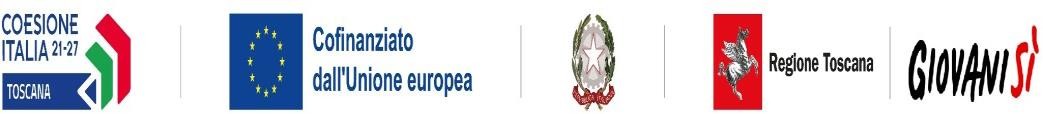 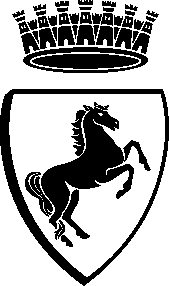 ALLEGATO ASERVIZIO WELFARE, EDUCAZIONE E SERVIZI AL CITTADINOUFFICIO SERVIZI EDUCATIVI E SCOLASTICIDOMANDA DI MANIFESTAZIONE DI INTERESSE PER ADESIONE ALLA MISURA REGIONALE NIDI GRATIS, A.E. 2024/2025, DA PARTE DI SERVIZI EDUCATIVI PRIVATI ACCREDITATI PRESENTI NEL TERRITORIO DEL COMUNE DI AREZZOIl/la sottoscritto/a_________________________________________________________________nato/a a__________________________________________________ il _____________________residente a	in via/piazza __________________________	n. _____C.F.	in qualità di Legale Rappresentante/titolare dell'Ente Gestore:__________________________________________________________________________Sede legale/operativa a _in via/piazza_________________________P.IVA/Cod.Fisc.	del servizio educativo accreditato per la prima infanzia (3-36 mesi) ______________________________________________________________________MANIFESTAla propria intenzione di aderire all'avviso pubblico per la presentazione di manifestazione di interesse finalizzato all’individuazione di servizi educativi per la prima infanzia accreditati (3-36 mesi) per aderire all'intervento Nidi Gratis (Decreto Dirigenziale della Regione Toscana n. 5364 del 12/03/2024) approvato dal Comune di Arezzo con provvedimento n…………del ……………..A tal fine, ai sensi degli articoli 46 e 47 del DPR n. 445/2000 (e smi), consapevole della responsabilità penale prevista dall’art. 76 del DPR n. 445/2000 (e smi) cui può andare incontro nel caso di affermazioni mendaciDICHIARAdi aver preso visione, accettandone integralmente il contenuto:dell'avviso pubblico regionale per il sostegno della frequenza dei servizi educativi per la prima infanzia per l'anno educativo 2024/2025 – Misura Nidi gratis (FSE + 2021/2027) approvato con D.D. Regione Toscana n. 5364 del 12/03/2024;dell'avviso pubblico comunale per la presentazione di manifestazione di interesse finalizzato all’individuazione di servizi educativi per la prima infanzia accreditati (3-36 mesi) per aderire all'intervento Nidi Gratis (Decreto Dirigenziale della Regione Toscana n° 5364 del 12/03/2024) approvato dal Comune di Arezzo con provvedimento n............ del …………….di avere sede operativa nel Comune di Arezzo;di essere in possesso di accreditamento (rilasciato dal Comune entro il 28/04/2024) con validità temporale per l’a.e. 2024/2025Sono / non sono stati adottati provvedimenti/disposizioni/regolamenti che determinano variazioni in aumento o diminuzione delle rette;di essere in regola con gli adempimenti in materia di contributi sociali e previdenziali a favore dei lavoratori dipendenti, ai sensi della Legge n. 266/2002 (e smi) e secondo la legislazione vigente;di essere ottemperante agli obblighi derivanti dalle norme e prescrizioni dei contratti collettivi, dalle leggi e dai regolamenti sulla tutela, sicurezza, salute, assicurazione e assistenza dei lavoratori;di essere informato, ai sensi del Regolamento UE n. 2016/679 che i dati personali raccolti saranno trattati, anche con strumenti informatici, esclusivamente nell’ambito del procedimento per il quale la presente dichiarazione viene resa;l'assenza delle condizioni ostative all'adesione del presente avviso;di aver preso visione, accettandone integralmente il contenuto:dell'avviso pubblico (Allegato 1) per la presentazione di manifestazione di interesse finalizzato all’individuazione di servizi educativi per la prima infanzia accreditati (3-36 mesi) per aderire all'intervento Nidi Gratis (Decreto Dirigenziale della Regione Toscana n.° 5364 del 12/03/2024) approvato dal Comune di Arezzo con provvedimento n............ del ………..ALLEGAl’elenco degli importi delle tariffe/rette che verranno applicate nell'anno educativo 2024/2025 (da settembre 2024 a luglio 2025) per la frequenza al servizio, distinte per tipologia di frequenza oraria e di tutte le condizioni che ne determinano una possibile variazione in aumento o in diminuzionegli importi, se previsti, richiesti all’utenza per la preiscrizione o iscrizione al servizio, non riconosciuti ai fini dei contributi regionaligli importi richiesti all’utenza per la refezione, se calcolata separatamente dalla retta, non riconosciuti ai fini dei contributi regionalil'atto unilaterale di impegno per l’adesione alla Misura Nidi Gratis di cui al modello Allegato B approvato da Regione Toscana con D.D. 5364/24, debitamente sottoscritto e correlato di copia di identità del sottoscrittore in corso di validità;allegato G con l’indicazione delle tariffe/rette riferite agli a.e. 2022/23 – 2023/24 – 2024/25il calendario di apertura del servizio per l’a.e. 2024/2025;ulteriori provvedimenti amministrativi o regolamentari che determinino una variazione in aumento o diminuzione delle tariffe/rette applicate nel servizio educativo privato accreditato per il quale si fa domanda;Luogo, _____________________ data  	Firma leggibile del dichiarante(Alla presente dichiarazione deve essere allegata copia fotostatica non autenticata di un documento di identità del sottoscrittore, ai sensi dell’art. 38 del D.P.R. 445/2000;)